Προτάσεις για δράσεις στη μείωση του αντίκτυπου των κλωστοϋφαντουργικών αποβλήτων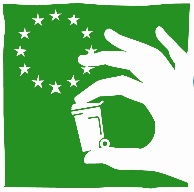 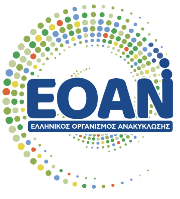 Δημόσια διοίκηση και οργανισμοί Δράσεις στην Ευρωπαϊκή Εβδομάδα Μίωσης Αποβλήτων* Δημιουργήστε έναν χάρτη που δείχνει κάθε σημείο επιδιόρθωσης και μεταποίησης ενδυμάτων στην γεωγραφική περιοχή ευθύνης σας* Δημοσιεύστε τη λίστα με όλους τους συλλόγους που συλλέγουν ή επιδιορθώνουν  ρούχα στην περιοχή σας* Προώθηση των τοπικών μοδιστρών για επιδιόρθωση ρούχων* Απαγόρευση διαφήμισης όλων των εμπορικών σημάτων/προϊόντων “γρήγορης μόδας”* Διοργάνωση προβολής ντοκιμαντέρ για την κλωστοϋφαντουργία σε κεντρικό δημόσιο κτίριο της πόλης* Διοργάνωση ενός repair café (δωρεάν επιδιόρθωση ρούχων και συμβουλές ραπτικής) και δώστε στα ρούχα μια δεύτερη ζωή* Συμμετοχή σε θεματικές δραστηριότητες με τοπικούς φιλανθρωπικούς συλλόγους* Ξεκινήστε έναν μαραθώνιο ραπτικής* Μοιραστείτε γνώσεις για τις ροές των κλωστοϋφαντουργικών υλικών: τι κρύβεται πίσω από τα ρούχα μας;* Διαδώστε καλές πρακτικές με τη διανομή ενημερωτικών οδηγώνΠρωτοβουλίες σε εθνικό και περιφερειακό επίπεδο* Καθορισμός μειωμένου φόρου για τις υπηρεσίες επιδιόρθωσης-μεταποίησης ενδυμάτων* Καθορισμός φορολογικής πολιτικής για τους σχεδιαστές μόδας που προωθούν τον οικολογικό σχεδιασμό* Υποστήριξη τωνεπιχειρήσεων βιώσιμης μόδας* Έλεγχος των εισαγωγών κλωστοϋφαντουργικών προϊόντων που κρύβουν άθλιες συνθήκες εργασίας για την κατασκευή τους και σημαντικό περιβαλλοντικό αποτύπωμα* Βελτίωση της επικοινωνίας μεταξύ των τοπικών αρχών, των φορέων διαχείρισης απορριμμάτων και των κατοίκων* Βελτίωση περιβαλλοντικών δεικτών σχετικά με την επαναχρησιμοποίηση και την ανακύκλωση υφασμάτων* Δημιουργήστε οφέλη για συνειδητοποιημένους καταναλωτέςΕπιχειρήσεις / ΒιομηχανίαΕπιπτώσεις στη φάση του σχεδιασμού* Χρησιμοποιήστε ένα μόνο υλικό για όλο το ένδυμα, που διευκολύνει την ανακύκλωση* Δημιουργήστε μια εφαρμογή για τον εντοπισμό των βιώσιμων κλωστοϋφαντουργικών προϊόντων* Προώθηση του οικολογικού σχεδιασμούΣυστήματα σήμανσης* Δημιουργήστε συγκεκριμένες ετικέτες για να εξηγήσετε τα διάφορα υλικά και τον αντίκτυπό τους* Βελτίωση του συστήματος σήμανσης για την ανακύκλωση* Συμπεριλάβετε δεδομένα για τις περιβαλλοντικές επιπτώσεις απευθείας στα προϊόνταΕκδηλώσεις* Οργανώστε με συναδέλφους μια υπαίθρια αγορά μεταχειρισμένων ρούχων* Δημιουργία εργαστηρίων Upcycling (μεταποίησης-αναβάθμισης ρούχων)* Λάβετε μέρος στο "Ted Τalks" για την κλωστοϋφαντουργίαΔιαδώστε το μήνυμα εκτός εταιρείας* Ανάλυση του κύκλου ζωής των κλωστοϋφαντουργικών προϊόντων* Προβολή της βιομηχανικής διαδικασίας στην κοινότητα (με επισκέψεις, βίντεο)* Οργανώστε “ανοιχτές ημέρες γνωριμίας” για να επισκεφθούν οι πολίτες την εταιρεία* Ανταλλαγή καλών πρακτικών στον κλάδο* Δημιουργία διαλόγου και συνεργασίας με κοινωνικούς και περιβαλλοντικούς συλλόγουςΜΚΟ και φορείς δημοσίου ενδιαφέροντος Εργαστήρια και εκδηλώσεις* Διοργάνωση μαθημάτων ραπτικής* Εγγραφή ή οργάνωση ενός repair café για δωρεάν επισκευή ρούχων και άλλων αντικειμένων από ύφασμα * Διοργανώστε μια δραστηριότητα ανταλλαγής ρούχων ή δημιουργήστε μια γωνιά ανταλλαγής* Προσκαλέστε εμπειρογνώμονες να συμμετάσχουν σε μια δημόσια συζήτηση* Διοργάνωση εργαστηρίων για την κλωστοϋφαντουργία (επαναχρησιμοποίηση, επισκευή και κοινή χρήση)* Πραγματοποιήστε έναν μαραθώνιο επισκευής, καταγράφοντας τα είδη και τα κιλά* Προβολή ντοκιμαντέρ για τη “γρήγορη μόδα”* Διοργάνωση μιας επίδειξης μόδας με ρούχα από δεύτερο χέρι* Διοργανώστε μια αγορά μεταχειρισμένων ενδυμάτων* Εισάγετε τους πολίτες στον τρόπο ζωής της “minimal προσέγγισης”. Η υιοθέτηση αυτού του τρόπου ζωής οδηγεί τους ανθρώπους να μειώσουν την ανάγκη τους να αγοράζουν νέα πράγματα. Διαδικτυακή Επικοινωνία* Προωθήστε διαδικτυακούς τόπους με αντικείμενα όπως “Αγαπήστε τα ρούχα σας” και “Επισκευάστε αυτό που φοράτε”* Ανταλλάξτε βίντεο ευαισθητοποίησης σχετικά με την κυκλική μόδα στα μέσα κοινωνικής δικτύωσης* Δημιουργήστε ένα hashtag για να μοιραστείτε συμβουλές για βιώσιμα κλωστοϋφαντουργικά προϊόντα* Ακολουθήστε τους ακτιβιστές της βιώσιμης μόδας και συμμετάσχετε στις τάσεις τουςΕκπαιδευτικά ιδρύματα Δράσεις στο σχολείο* Εικαστική παρέμβαση στην παιδική χαρά του σχολείου σας, καλύπτοντάς την με ρούχα από δεύτερο χέρι* Λάβετε μέρος σε μια πρόκληση (αγοράστε ένα ρούχο από δεύτερο χέρι για ένα πάρτι που είστε καλεσμένοι και στη συνέχεια δείξτε το στο διαδίκτυο)* Συμμετοχή σε δράση ανταλλαγής ρούχων* Μάθετε 10 λέξεις-κλειδιά για να αγκαλιάσετε τη κυκλική μετάβαση για τα κλωστοϋφαντουργικά προϊόντα* Διοργανώστε μια επίδειξη για χειροποίητα ρούχα* Συντάξτε ένα ερωτηματολόγιο για τους γονείς των μαθητών για να παρακολουθούν τα νέα ρούχα που αγοράστηκαν από την αρχή της σχολικής χρονιάς* Προβολή ντοκιμαντέρ για τον αντίκτυπο της βιομηχανίας της μόδας* Δημιουργήστε περιτυλύγματα για δώρα από υπολείμματα υφασμάτωνΕκπαιδευτικές δράσεις* Προβολή εκπαιδευτικών βίντεο κύκλου ζωής κλωστοϋφαντουργικών προϊόντων* Προωθήστε υπεύθυνες συνήθειες (προγραμματίστε την γκαρνταρόμπα σας, φροντίστε καλά τα ρούχα σας)Θεματικά εργαστήρια* Διοργάνωση εκπαιδευτικού εργαστηρίου σε σχολεία για τις επιπτώσεις των κλωστοϋφαντουργικών απορριμμάτων* Διοργανώστε ένα εργαστήριο για την ευαισθητοποίηση στην τάση “αγάπα τα ρούχα σου και μείωσε τα περιττά”* Οργανώστε μια συζήτηση για την ευαισθητοποίηση σχετικά με τις κοινωνικές επιπτώσεις της βιομηχανίας ένδυσηςΑλλες πληροφορίες* Χρησιμοποιήστε το λεξικό της EWWR για τα κλωστοϋφαντουργικά προϊόντα* Χρησιμοποιήστε το ψηφιακό παιχνίδι EWWR (game-2)* Χρησιμοποιήστε το παιχνίδι καρτών EWWR (game-1)ΠολίτεςΕμπλέξτε την κοινότητά σας* Πραγματοποιήστε ένα κοινοτικόεργαστήριο επιδιόρθωσης ενδυμάτων* Οργανώστε μια ανταλλαγή ρούχων με φίλους* Μοιραστείτε ιδέες στο διαδίκτυο για να μειώσετε τον αντίκτυπο της γκαρνταρόμπας σας* Δημιουργία μιας ενιαίας τοπικής αγοράς ανταλλαγής ρούχων* Κάντε μια λίστα οικολογικών εμπορικών σημάτων και μοιραστείτε την στην κοινότητά σας* Διοργανώστε μια εκδήλωση δωρεάς/επισκευής/αναβάθμισης ενδυμάτων* Διεξαγωγή εργαστηρίου ανακύκλωσηςΑτομικές βιώσιμες συνήθειες* Αναδιάταξη της γκαρνταρόμπας σας και δωρεά/πώληση στα ρούχα που δεν χρειάζεστε* Αγκαλιάστε την “minimal προσέγγιση“ αντί να αγοράζετε νέα ρούχα* Αποφύγετε τη “γρήγορη μόδα”, όλοι έχουμε τη δική μας προσωπικότητα και το δικό μας στυλ * Αγοράζετε ρούχα με φυσικά υφάσματα ή ανακυκλωμένα υλικά* Επαναχρησιμοποιήστε ρούχα: μπορείτε να ψωνίσετε σε αγορές για μεταχειρισμένα ρούχα* Ελέγξτε την προέλευση νέων προϊόντων και ψάξτε εάν έχουν γίνει σεβαστά τα δικαιώματα των ανθρώπων που το έφτιαξαν* Εάν έχετε μια ειδική εκδήλωση, γάμο, επέτειο κ.λπ. μπορείτε να νοικιάσετε τα ρούχα και τα παπούτσια* Μετατρέψτε τα άχρηστα ρούχα σε κουρέλια, καλύμματα αποθήκευσης κ.λπ.* Συμμετοχή στην πρόκληση του Project 333 (ντύνεστε με 33 ρούχα ή λιγότερα για 3 μήνες).